新北市107年度一日志工「心」體驗活動簡章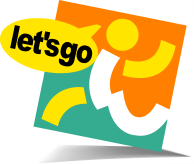 志願服務其實就在你我的生活中，歡迎攜家帶眷共同體驗多元又有意義的志工活動，讓我們因為一個小小決定，來拉近彼此「心」的距離～指導單位：新北市政府 主辦單位：新北市志願服務推廣中心活動詳情請參考本中心網站(vtc.org.tw/ch) 參加對象：一般大眾、學校、企業或團體，或2人以上之家庭成員參加。          (限5年級以上學生參加，國中生以下須於官網下載回填服務同意書)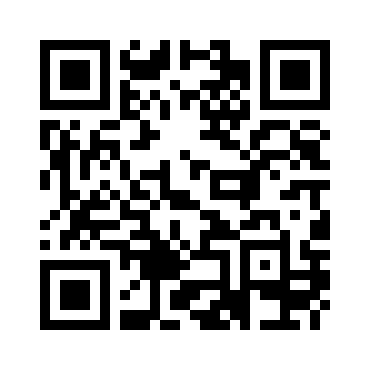 報名日期：即日起至活動前3日止或額滿截止。報名方式：1.個人報名：採線上報名https://goo.gl/ryhsZm          2.團體報名(5位以上)：請確實詳填報名表(官網下載)回傳E-mail，並來電確認。          (恕不受理電話及臨時報名)本活動完全免費，請珍惜資源，請勿無故缺席！每場次全程參與者，提供服務時數之核發。聯絡資訊：02-2981-9090張芷姍 社工   E-mail：vtc@vtc.org.tw 交通資訊：一、板橋動物之家：新北市板橋區板城路28號之一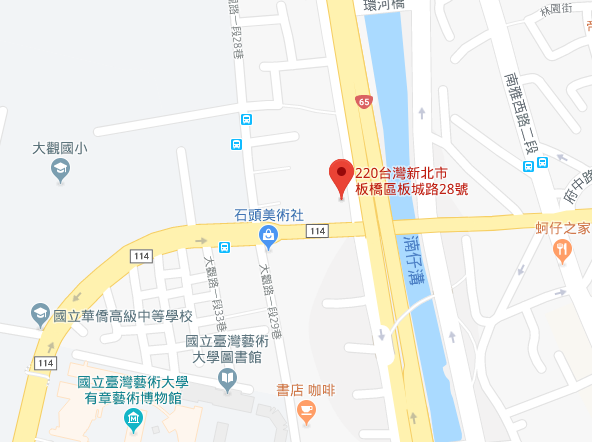 二、安得烈食物銀行：新北市新莊區五工路99-2號5樓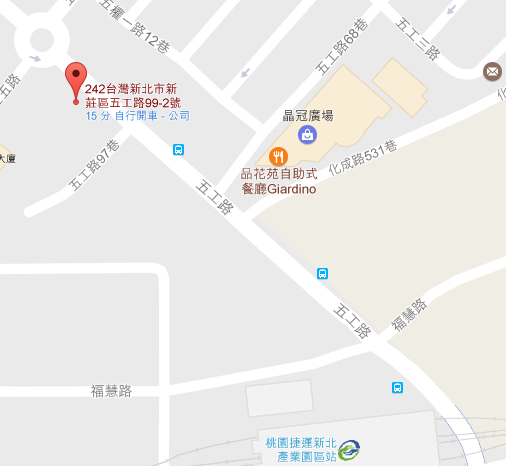 服務主題活動內容服務地點服務日期及時間參加人數環保大使志力淨灘撿拾與分類海灘垃圾，一同淨灘愛地球！新北市三芝區淺水灣(有交通車接駁)5月19日(星期六)9:00-12:0040尊重生命愛護動物前往動物之家，陪同狗狗散步。板橋動物之家新北市板橋區板城路28號之一6月3日(星期日)10:00-12:0040部落深耕福山有愛與台北效力團一起整理部落農園與淨山。(請衡量自身體力狀況）新北市烏來區福山部落新北市烏來區福山里李茂岸56號（有交通車接駁）7月14日(星期六)08:00-15:0040翻舊佈新愛在家園與衡山基金會共同為弱勢家庭清掃與粉刷油漆。(請衡量自身體力狀況)新北市某弱勢家庭(地點將另行通知)8月18日(星期六)13:00-16:0020食物銀行讓愛循環協助整理、包裝準備發送的食物包。安得烈食物銀行新北市新莊區五工路99-2號3樓(機捷新北產業園區站)9月29日(星期六)9:00-12:00100